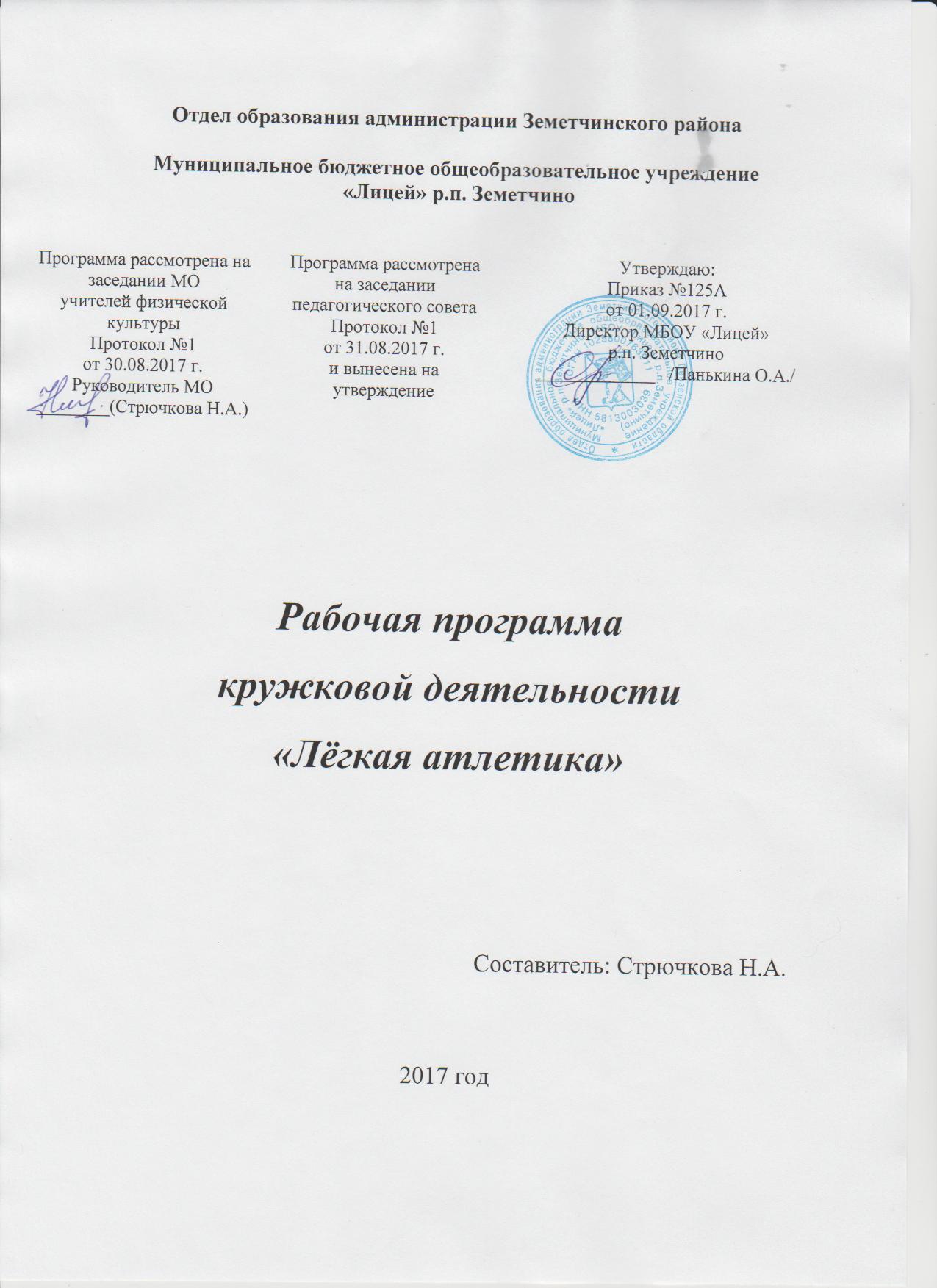 Планируемые результаты освоения курса             ЛИЧНОСТНЫЕ РЕЗУЛЬТАТЫПервый уровень: усвоение обучающимися социально значимых знаний. - Знание норм и традиций того общества, в котором он живёт;- знание об истории лёгкой атлетики и развития данного вида спорта в нашей стране.Второй уровень: развитие социально значимых отношений. - Формировать положительное отношение к систематическим занятиям лёгкой атлетикой;- учить взаимоотношению в команде;- развивать чувство патриотизма, любви к Родине и физическому труду;- учить ценить своё здоровье и развивать неприязнь к вредным привычкам.Третий уровень: приобретение обучающимися опыта осуществления социально значимых действий.- Понимать  роль лёгкой атлетики в укреплении здоровья;- научить обучающихся самостоятельно составлять свой режим дня и график тренировок;- уметь самостоятельно подбирать упражнения для своего физического развития.          ПРЕДМЕТНЫЕ РЕЗУЛЬТАТЫ:- Иметь представление об  истории развития  в России, о правилах личной гигиены, профилактики травматизма;- демонстрировать технику бега на короткие и средние дистанции;- иметь представление о технике бега на длинные дистанции;- демонстрировать технику прыжка в длину с разбега способом «согнув ноги»;- демонстрировать технику метания мяча на дальность с разбега и с места.
МЕТАПРЕДМЕТНЫЕ РЕЗУЛЬТАТЫОбучающиеся научатся:- следовать при выполнении задания инструкциям учителя;- понимать цель выполняемых действий;- различать подвижные и спортивные игры.Обучающиеся получат возможность научиться:- принимать решения, связанные с игровыми действиями;- взаимодействовать друг с другом на площадке;- договариваться и приходить к общему решению, работая в паре.Содержание программы   Программа предусмотрена для обучающихся 10-18 лет. Срок реализации – 1 год (68 часов)Теоретический программный материал.Физическая культура и спорт в РФ. Значение физической культуры для подготовки людей к трудовой деятельности, к защите Родины, влияние спорта на укрепление здоровья.История развития легкоатлетического спорта. Возникновение легкоатлетических упражнений. Характеристика легкоатлетического спорта в целом и отдельных видов ходьбы и бега как естественных способов передвижения человека. Легкая атлетика как наиболее доступный для любого возраста вид спорта.Гигиена спортсмена и закаливание. Режим дня и режим питания, гигиена сна, уход за кожей, волосами, ногтями и ногами, гигиена полости рта, гигиеническое значение водных процедур, правила применения солнечных ванн, гигиена одежды, обуви и мест занятий (в процессе занятий).Места занятий, их оборудование и подготовка. Ознакомление с местами занятий по отдельным видам легкой атлетики. Оборудование и инвентарь, одежда и обувь для занятий и соревнований, правила пользования спортивным инвентарем (в процессе занятий)Практические занятия. Самостоятельная подготовка спортивной одежды, обуви, инвентаря и мест к занятиям отдельными видами легкой атлетики.Техника безопасности во время занятий легкой атлетикой. Правила пользования спортивным инвентарем, оборудованием, одеждой и обувью. Расположение группы и отдельных учащихся во время занятий. Дисциплина – основа безопасности во время занятий легкой атлетикой. Возможные травмы и их предупреждения.Знакомство с правилами соревнований.Практические занятия. Судейство соревнований в отдельных видах бега, ходьбы, в метании мяча, прыжках в высоту, длину (в процессе занятий).Практический программный материал.Общая физическая подготовка. Понятие о строе и командах; строевые упражнения на месте и в движении; строевой и походный шаг; переход на бег и с бега на шаг; ходьба в переменном темпе и с различными движениями рук; бег с изменениями направления; общеразвиваюшие упражнения на месте и в движении, в положении стоя, лежа и сидя, без предметов и с предметами. Упражнения на развитие гибкости и подвижности в суставах, на формирование правильной осанки, развитие выносливости, ловкости, на расслабление мышц рук, ног, туловища.Упражнения из других видов спорта.  Упражнения на гимнастических снарядах и со снарядами (перекладина,  скамейка, стенка, палка, скакалка и др.) в висах и упорах, подтягивания, перелезание, лазанье, сгибание и разгибание рук, поднимание согнутых ног, размахивания, соскоки, перевороты, подъемы; простейшие комбинации. Упражнения с гимнастической палкой, скакалкой и скамейкой.Подвижные игры. Эстафеты встречные и по кругу, в том числе с преодолением препятствий: «Перестрелка», «Удочка», «Мяч капитану», «Лапта», «Пионербол», «Третий лишний», «Не давай мяч водящему», «Четыре мяча».Баскетбол. Ведение мяча, ведение с изменением направления; ловля двумя руками мяча, летящего навстречу и сбоку на уровне груди; передача мяча двумя руками от груди после ловли на месте, после ловли с остановкой, после поворота на месте. Перемещение в стойке защитника вперед, в стороны и назад; умение держать игрока с мячом и без мяча Тактика нападения выбор места и умение открыться для получения мяча, целесообразное применение техники передвижения. Броски мяча с места под углом к корзине, с отражением от щита. Двухсторонняя игра по упрощенным правилам.Волейбол. Передачи в парах, через сетку, подачи мяча, блокирование, нападающий удар, двусторонняя игра.Ознакомление с отдельными элементами техники ходьбы, бега, прыжков и метаний.Ходьба. Обычная в равномерном темпе со свободным взмахом рук, глубоким и ритмичным дыханием; ходьба с палкой за спиной по доске и бревну, с выполнением упражнений, укрепляющих мышцы ног; ходьба в равномерном, быстром и переменном темпе на дистанции до 800 м (отрезки 60, 100, 200,300, 400,500,600м).Бег. Свободный по прямой и повороту, с наращиванием скорости и последующим продвижением вперед по инерции. Отталкивание как основная фаза бега, техника высокого старта, финиширование, выполнение команд «На старт!», «Внимание!», «Марш!»; осанка и работа рук во время бега, вынос бедра, постановка стопы; техника бега на короткие дистанции (ознакомление), техника передачи и приема эстафетной палочки во время бега по кругу и навстречу друг другу, техника бега на короткие дистанции (подготовка стартовых колодок, принятие положения «На старт!», «Внимание!»). Повторный бег с предельной и около предельной интенсивностью по прямой и повороту на отрезках от 20 до 60 м с хода с переходом в бег по инерции, эстафетный бег на отрезках 40—60 м; кроссовый бег до 1000 м; различные беговые упражнения и многоскоки.Прыжки. С места в длину, прыжки с ноги на ногу, на двух ногах; скачки на левой и правой ноге; маховые движения ног в прыжках в длину и в высоту, определение толчковой ноги, постановка толчковой ноги, ритм последних трех шагов, маховые движения рук в прыжках в длину, отталкивание, приземление; прыжки в длину способом «согнув ноги». Различные прыжки с доставанием предметов головой, ногой и рукой.Метание. Общее ознакомление с техникой метания, держание снаряда  теннисного мяча,  исходное положение для метания, отведение снаряда, скрестный шаг, метание мяча с 1—3—5—7 шагов. Толкание ядра (ознакомление), толкание одной рукой вверх, вперед — вверх при держании его на весу. Упражнения с набивными мячами: перебрасывание и толкание в парах из различных положений (стоя, лежа, сидя); метание различными способами — снизу вперед, снизу через себя назад, вперед из-за головы двумя руками; толкание набивного мяча с места вверх, вперед, стоя лицом и боком в сторону толчка.Тематическое планирование№ п/пСодержание занятийКол-во часов1.Инструктаж по ТБ. ОФП.                                                                      Изучение техники бега на короткие дистанции:- ознакомление с техникой- изучение техники бега по прямой.                                                Спортивная игра в баскетбол12.Обучение технике спринтерского бега: высокий старт, стартовый разгон. Спортивная игра в баскетбол13.Обучение технике спринтерского бега:                                                   - изучение техники высокого старта                                                     -  выполнение стартовых положений.                                     Спортивная игра в баскетбол14.Обучение технике спринтерского бега:                                                      - совершенствование техники высокого старта                                   -  поворотные выходы со старта без сигнала и по сигналу. Спортивная игра в баскетбол15.Обучение технике спринтерского бега:                                                  - изучение техники низкого старта (варианты низкого старта).                                                                                                            -  установление стартовых колодок                                                               -   выполнение стартовых команд.                                         16.Обучение технике спринтерского бега:                                                   - совершенствование техники низкого старта(варианты низкого старта);                                                                                            -  установление стартовых колодок. Спортивная игра в баскетбол17.Обучение технике спринтерского бега:-   выполнение стартовых команд -  повторные старты без сигнала и по сигналу- изучение техники стартового разгона- изучение техники перехода от стартового разгона к бегу по дистанции. Спортивная игра в баскетбол18.Обучение технике спринтерского бега:- изучение техники бега по повороту- изучение техники низкого старта на повороте- изучение техники финиширования- совершенствование в технике бега                          Спортивная игра в баскетбол19.ОФП. Высокий старт с последующим ускорением 10-15 м. Бег 60 м. Спортивная игра в баскетбол110.ОРУ. Контрольное занятие: бег 60 м. Подвижные игры111.Инструктаж по ТБ.  ОФП. Изучение техники прыжка в длину способом «согнув ноги»- ознакомление с техникой- изучение отталкивания- изучение сочетания разбега с отталкиванием            Спортивная игра в баскетбол.112.ОФП. Изучение техники прыжка в длину способом «согнув ноги»-  изучение техники полетной фазы- изучение группировки и приземления.                           Спортивная игра в баскетбол.113.ОФП. Совершенствование техники прыжка в длину способом «согнув ноги» с разбега.                                                                  - изучение прыжка в целом- совершенствование  техники                                                         Метание мяча на результат.114.ОФП. Контрольное занятие по прыжкам в длину. Бег в медленном темпе.115.Инструктаж по ТБ. ОРУ. Обучение технике эстафетного бега. Подвижная игра.116.ОРУ. Встречная эстафета. Подвижные игры117.ОРУ. Совершенствование техники эстафетного бега. Подвижные игры.118.Контрольное занятие: эстафета 4 по 100.119.ОФП. Совершенствование техники метания мяча на дальность. Спортивная игра в волейбол.120.ОФП. Совершенствование техники метания мяча на дальность. Метание набивных мячей  1 кг. Спортивная игра в волейбол.121.ОФП. Совершенствование техники метания мяча. Метание мяча на дальность. Бег в медленном темпе122.Соревнования по метанию мяча на дальность. Спортивная игра в волейбол.123.Инструктаж по ТБ. ОФП. Кроссовая подготовка. Бег на средние дистанции 300-500 м. Спортивная игра в волейбол.124.ОФП. Кроссовая подготовка. Бег на средние дистанции 400-. Подвижная игра.125.СПОФП. Бег 30, 60 м. Метание набивных мячей  1 кг. Волейбол.126.Бег на средние учебные дистанции. Волейбол.127.СПОФП. Составление и выполнение комплексов упражнений  специальной физической подготовки, бег в медленном темпе(2-2,5мин)Контрольный урок: бег 60 м. Подвижная игра.128.ОФП. Кросс в сочетании с ходьбой до 800-1000 м. Спортивная игра в волейбол.129.ОФП с набивными мячами. Контрольный урок: кросс в равномеренном темпе . Спортивная игра в волейбол.130.СПОФП. Составление и проведение самостоятельных занятий по совершенствованию индивидуальной техники двигательных действий. Стартовый разгон. Челночный бег 3 * 10 м и 6 * 10 м. Встречная эстафета.131.ОРУ. Ходьба и бег в течение 7-8 мин. Подвижная игра.132.Соревнования по бегу на длинные дистанции.133.Бег 700м. Спортивная игра в волейбол.134.Метание гранаты. Встречная эстафета. Подвижные игры135.Кросс 900м. Подвижные игры136.Челночный бег 3 * 10м и 4 * 9 м, Спортивная игра баскетбол. 137.ОФП. Высокий старт с последующим ускорением 10-15 м. Бег 60 м. Спортивная игра в баскетбол138.Бег 60, 100м. Спортивная игра в баскетбол.139.ОРУ. Совершенствование техники эстафетного бега. Подвижные игры.140.Прыжок в длину с разбега.  Места занятий, их оборудование и подготовка141.Кросс 1500м142.Совершенствование техники метания мяча на дальность. Метание набивных мячей  1 кг. Спортивная игра в волейбол.143.Кросс 2000м144.Встречная эстафета. Стартовый разгон145.ОФП. Кросс в сочетании с ходьбой до 800-1000 м. Спортивная игра в волейбол.146.Развитие силы. ОФП с набивными мячами. Подвижные игры147.Специальные беговые упражнения. ОФП148.Эстафетный бег по повороту,4х50 м, 4х100 м149.Правила соревнований. Бег 60, 100 м150.Бег 500-800м в равномерном темпе. Игра в волейбол151.ОФП – прыжковые упражнения, техника тройного прыжка152.Круговая эстафета. Передача эстафетной палочки, Подвижные игры153.Места занятий, их оборудование и подготовка. ОРУ154.Прыжок в длину с разбега «согнув ноги»155.Челночный бег 3х10м и 6х10 м. Спортивная игра в баскетбол156.Бег по пересечённой местности в чередовании с ходьбой. ОФП157.Подвижные игры на развития быстроты158.Прыжок в высоту «перешагивание»159.Развитие гибкости. ОРУ на гибкость. Подвижные игры160.Судейство соревнований. Правила.161.Прыжок в длину с разбега. Спортивная игра в баскетбол162.Прыжок в высоту «перекидной». Спортивная игра в баскетбол163.Метание мяча, гранаты: с места и с разбега. На дальность и в цель. Спортивная игра в баскетбол164.Кросс 1000 м. Спортивная игра в баскетбол165.ОФП. Составление ОРУ на гибкость. Спортивная игра в футбол.166.Специальные беговые упражнения. ОФП. Спортивная игра в футбол167.Соревнования в кружке итоги года. Короткие дистанции и прыжок в длину.168.Соревнования в кружке итоги года. Средние дистанции. Спортивная игра в футбол.1